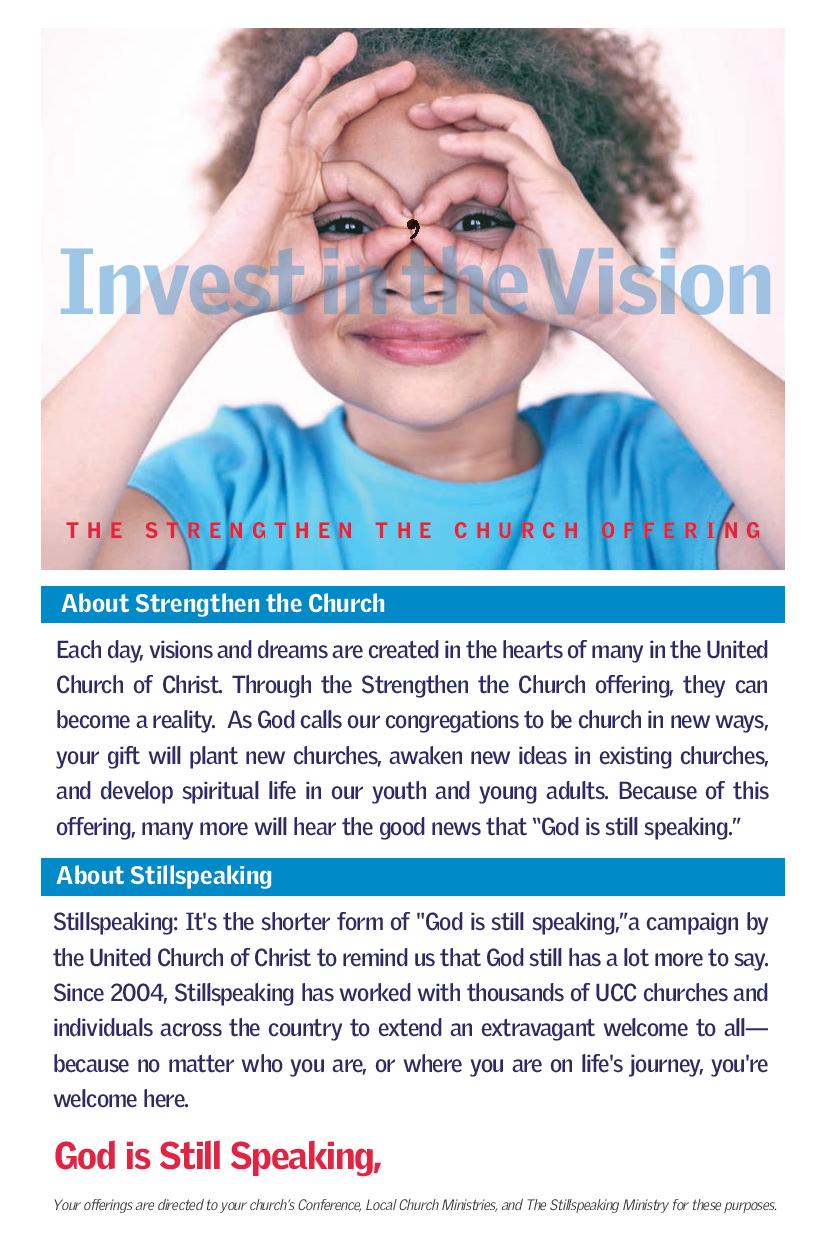 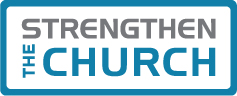 Pentecost Worship ServiceOPENING OURSELVES TO GOD PRELUDE *GREETING *PRAYER OF UNDERSTANDING Loving God, we give thanks for your life-sustaining presence that renews our calling to be your hands, feet, and heart to all who are troubled, seeking, or in need. Breathe your Spirit in us as we strive to bring your Gospel alive in this new day and age. Strengthen our Church and bless everyone gathered here, that we may embody your extravagant, reconciling love for all the world. Alleluia and Amen. *HYMN All Are Welcome (Green Gather #753) by Marty Haugen *REAFFIRMATION OF FAITH Adapted from the United Church of Christ Statement of Faith Leader: Do you believe in God? People: I believe in God, who called the worlds into being, creates humankind in the divine image, and sets before us the ways of life and death. Leader: Do you believe in Jesus Christ? People: I believe in Jesus Christ, the man of Nazareth, our crucified and risen Lord, who shares our common lot, conquers sin and death, and reconciles the whole creation to its Creator. Leader: Do you believe in the Holy Spirit? People: I believe in God, the Holy Spirit, the Lord, the giver of Life, who creates and renews the Church of Jesus Christ, binds in covenant faithful people of all ages, tongues, and races. Leader: Will you continue in the apostles’ teaching and community, in the breaking of bread, and in prayer? People: I will, with God’s help, accept the cost and joy of discipleship, be a servant in the service of the whole human family, proclaim the gospel to all the world, resist the powers of evil, share in Christ's baptism, eat at his table, and join in his passion and victory. Leader: Eternal God, you promise to all who trust in the Gospel,  forgiveness of sins and fullness of grace, courage in the struggle for justice and peace, the presence of the Holy Spirit in trial and rejoicing, and eternal life in that kingdom which has no end. People: Blessing and honor, glory and power be unto God. Amen. *GLORIA “Halle, Halle” (NCH #236) HEARING GOD’S WORD SCRIPTURE READINGS Acts 2: 1-21 RESPONSIVE READING Psalm 150 SCRIPTURE READING John 14:8-17, 25-27 ANTHEM TIME FOR CHILDREN HYMN “Glory, Glory Hallelujah” (NCH #2) SERMON RESPONDING TO THE WORD CALL TO OFFERING A time for a testimony on the Strengthen the Church offering - visit ucc.org/stc for ideas. OFFERTORY INVITATION TO COMMUNION The congregation’s participation in the communion prayers symbolizes God’s call of everyone to ministries of witness, learning, and service. Leader: The Spirit of the Lord is upon us because God anointed each of us to bring good tidings to the poor; God sends us to bind up the brokenhearted; to proclaim liberty to the captives, release to those in prison; and to declare the year of the Lord’s favor. People: Holy God, your spirit inspires us to offer an extravagant welcome to all. Leader: You pour your spirit out on all people, O God; your sons and daughters prophecy. The old dream dreams and the young see visions. People: Still Speaking God, open our hearts to your continuing testimony. Leader: Holy One, through your love, we did not receive a spirit of slavery to fall back into fear, but have received a spirit of adoption, making us all part of your family. We rejoice that nothing can separate us from the love of God. People: With neighbors near and far, we work to change lives so that all may know your unquenchable love. DOXOLOGY “Blessing and Honor” (Sing! Prayer and Praise #150) During the words "forever and forever," the congregation is invited to raise hands in a gesture of thanksgiving and praise as the bread and cup are brought forward. Leader: We thank you, Spirit of the Living God, for moving over the face of the waters, bringing shape and substance to creation. People: Open our eyes to see the beauty of day and the wonder of night; make us wise guardians of the earth. Leader: Compassionate Spirit, you breathed on dust of the earth and we became living flesh and blood. People: As people born in your image, filled with your breath, may we see every life as sacred. Leader: Listening God, you heard the cries of the Israelites and brought them out of the house of bondage. People: Open our ears to the cries of the oppressed and lead us in confronting injustice in our own day. Leader: Blazing God, you gave the law at Sinai to guide us in forming communities. People: Grant that our community may always do justice, love kindness, and walk humbly with you. Leader: Spirit of the World, when war and violence scattered the people of Israel and sent them in exile you searched high and low to bring them back. People: Gather us in from the east and the west, north and south; gather us in from joy and despair, hope and loneliness to be with you here. Leader: Renewing Spirit, you filled the hearts of the first disciples, overcoming their fear, giving them courage to speak your truth. People: Fill our hearts with your courage so we may witness to your abounding love for all people. SANCTUS “Mi Corazon” (NCH #793) WORDS OF INSTITUTION & THE LORD'S PRAYERSHARING THE ELEMENTS MUSIC DURING COMMUNION *PRAYER OF THANKSGIVING Leader: Holy Jesus, in this sacred moment, we experience your love revealed. An open communion table reminds us your love extends further than we can imagine. We remember all of the places and people who help to reveal your love throughout the world. People: God we thank you for the ministry of the United Church of Christ, which speaks of your care and compassion for all people throughout the world. Leader: We thank you for missionaries who teach and build and heal in your name throughout the world. People: We thank you for the congregations and faith traditions which shaped and guided our spiritual journey. Leader: We thank you for this congregation, striving to welcome all as they discover meaning in life, grow in relationship with you, and serve neighbors near and far. People: Holy One, we ask you to Strengthen our Church, equip us for the ministry of love in your name, and help us be a beloved community as welcoming and expansive as your love. Leader: Watch over this congregation, Holy Jesus, and strengthen them with your spirit, increase their love for one another, send them forth into our community and all of the world as ambassadors of your love. Alleluia and Amen. CONCERNS OF OUR COMMON LIFE *HYMN “Joyful, Joyful, We Adore You” (NCH #4) *BENEDICTION POSTLUDE